GEOGRAFIA 13.05.2020. 2TTEMAT: Powstawanie gleb.Obejrzyj film „Jak powstaje gleba?” https://www.youtube.com/watch?v=8yO_Ok84Ve4Obejrzyj film „Niszczenie gleb” https://www.youtube.com/watch?v=4YrLZ2sOk3oObejrzyj prezentację multimedialną „Powstawanie gleb” na kanale YouTube: https://www.youtube.com/watch?v=l3CclyjLTF8Zaloguj się na www.epodreczniki.pl i wykonaj ćwiczenia interaktywne „Sprawdź się” do udostępnionej lekcji „Proces glebotwórczy”: https://epodreczniki.pl/b/proces-glebotworczy/PrXSlFPyZ. Za ćwiczenia otrzymasz ocenę.Wykonaj poniższe zadania i odeślij do oceny: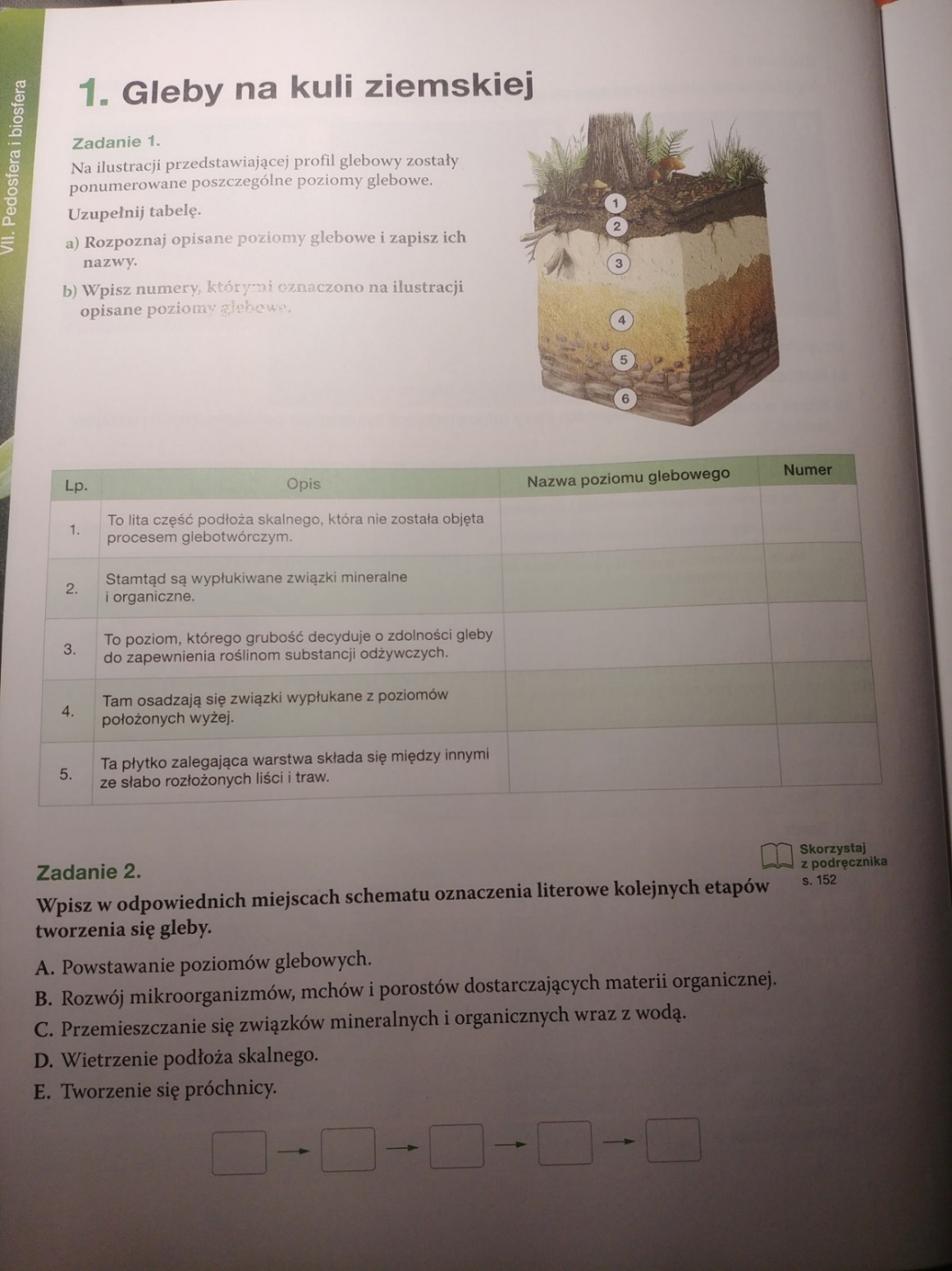 